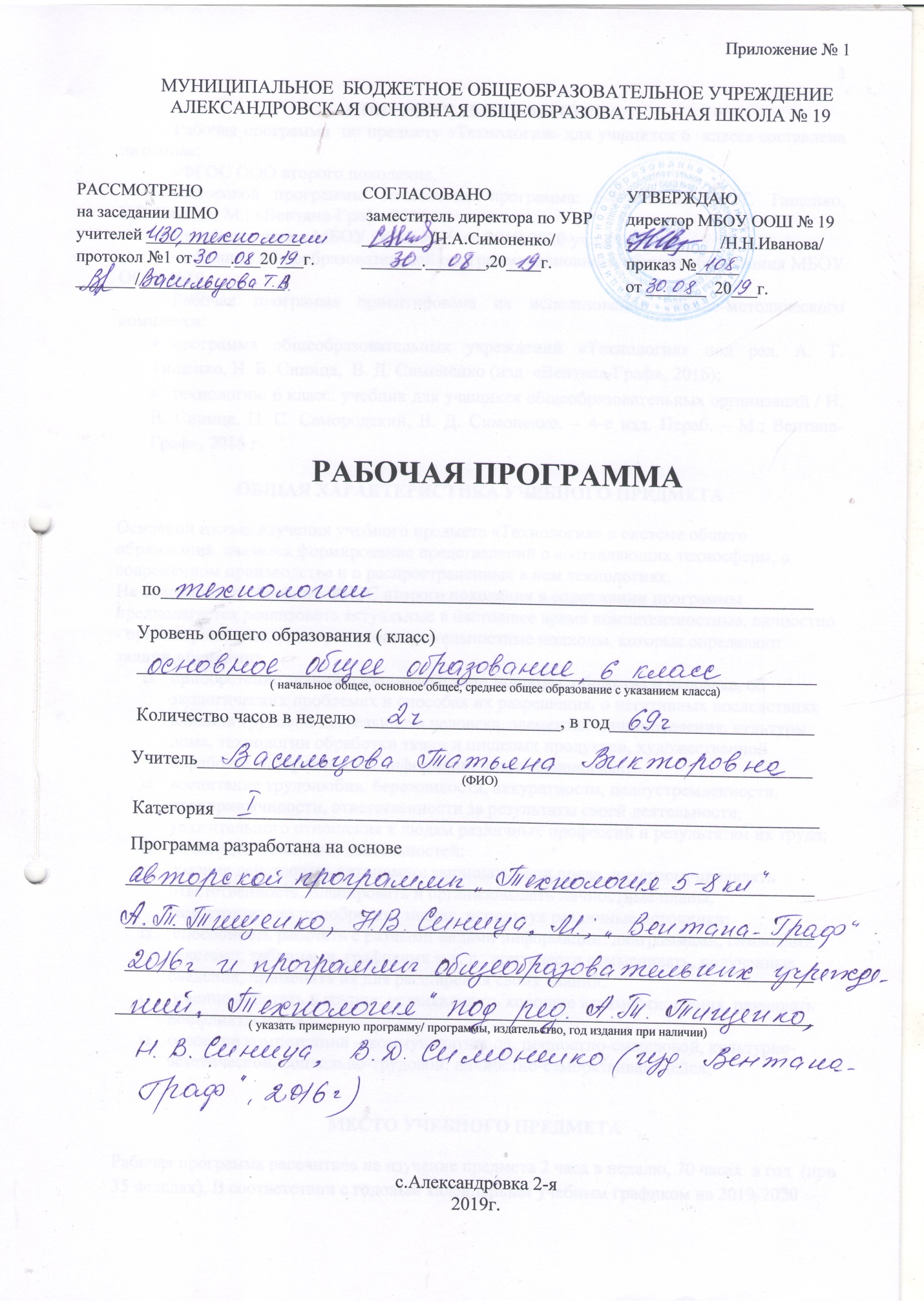 ПОЯСНИТЕЛЬНАЯ ЗАПИСКАРабочая программа  по предмету «Технология» для учащихся 6  класса составлена на основе:-ФГОС ООО второго поколения, -авторской программы Технология: программа: 5-8 классы, А. Т. Тищенко, Н.В.Синица, М.: «Вентана-Граф» 2016 г.- учебного плана МБОУ ООШ №19 на 2019-2020 уч.г.;-основной общеобразовательной программы основного общего образования МБОУ ООШ №19.Рабочая программа ориентирована на использование учебно-методического комплекса:программа общеобразовательных учреждений «Технология» под ред. А. Т. Тищенко, Н. В. Синица,  В. Д. Симоненко (изд. «Вентана-Граф», 2016);технология: 6 класс: учебник для учащихся общеобразовательных организаций / Н. В. Синица, П. С. Самородский, В. Д. Симоненко. – 4-е изд. Пераб. – М.: Вентана-Граф», 2016 г.ОБЩАЯ ХАРАКТЕРИСТИКА УЧЕБНОГО ПРЕДМЕТАОсновной целью изучения учебного предмета «Технология» в системе общего образования  является формирование представлений о составляющих техносферы, о современном производстве и о распространенных в нем технологиях.На основании требований ФГОС второго поколения в содержании программы предполагается реализовать актуальные в настоящее время компетентностные, личностно - ориентированные, универсальные  деятельностные подходы, которые определяют задачи обучения:приобретение знаний о взаимодействии природы, общества и человека, об экологических проблемах и способах их разрешения, о негативных последствиях влияния трудовой деятельности человека, элементах машиноведения, культуры дома, технологии обработки ткани и пищевых продуктов, художественной обработке материалов, об информационных технологиях;воспитание трудолюбия, бережливости, аккуратности, целеустремленности, предприимчивости, ответственности за результаты своей деятельности, уважительного отношения к людям различных профессий и результатам их труда;овладение способами деятельностей:  умение действовать автономно: защищать свои права, интересы, проявлять ответственность, планировать и организовывать личностные планы, самостоятельно приобретать знания, используя различные источники; способность работать с разными видами информации: диаграммами, символами, текстами, таблицами, графиками и т. д., критически осмысливать, полученные сведения, применять их для расширения своих знаний; умение работать в группе: устанавливать хорошие взаимоотношения, разрешать конфликты и т. д.;освоение компетенций – коммуникативной, ценностно-смысловой, культурно-эстетической, социально-трудовой, личностно-саморазвивающейся.МЕСТО УЧЕБНОГО ПРЕДМЕТАРабочая программа рассчитана на изучение предмета 2 часа в неделю, 70 часах  в год  (при 35 неделях). В соответствии с годовым календарным учебным графиком на 2019-2020 учебный год и в связи с государственными праздниками программа по технологии будет реализована за 69  часов.ОСНОВНОЕ СОДЕРЖАНИЕ ПРЕДМЕТАРаздел «Технологии творческой и опытнической деятельности» (2ч)Введение (1ч) Исследовательская и созидательная деятельность (1ч)Раздел «Технологии домашнего хозяйства» (8 ч)Тема 1. Интерьер жилого дома (4 ч)Тема 2. Комнатные растения в интерьере (4 ч)Раздел «Технологии обработки конструкционных материалов» (20 ч)Тема 1. «Технологии ручной обработки древесины и древесных материалов» (10 ч)Тема 2. «Технологии художественно-прикладной обработки материалов» (10ч)Раздел «Создание изделий из текстильных материалов» (22ч)Тема 1. Свойства текстильных материалов (2ч)Тема 2. «Швейная машина» (6ч)Тема 3. Конструирование швейных изделий (2ч)Тема 4. Технология изготовления швейных изделий (6ч)Тема 5. «Художественные ремёсла» (6ч)Раздел «Кулинария» (14 ч)Тема 1.Блюда из круп и макаронных изделий(2ч)Тема 2. Блюда из рыбы и нерыбных продуктов моря (2ч)Тема 3. Блюда из мяса и птицы (4ч)Тема 4. Технология приготовления первых блюд (супов) (2ч)Тема 5. Приготовление обеда. Сервировка стола к обеду (2ч)Тема 6. Конференция (2ч)Защита творческого проекта (3ч)ТЕМАТИЧЕСКОЕ ПЛАНИРОВАНИЕКалендарно-тематическое планирование6 класс
(69 часов)ПЛАНИРУЕМЫЕ ОБРАЗОВАТЕЛЬНЫЕ РЕЗУЛЬТАТЫ ОСВОЕНИЯ ПРЕДМЕТАПри изучении технологии в основной школе обеспечивается достижение личностных, метапредметных и предметных результатов.Личностные результаты освоения обучающимися предмета «Технология» в основной школе:формирование целостного мировоззрения, соответствующего современному уровню развития науки и общественной практики; проявление познавательной активности в области предметной технологической деятельности;формирование ответственного отношения к учению, готовности и способности обучающихся к саморазвитию и самообразованию на основе мотивации к обучению и познанию; овладение элементами организации умственного и физического труда;самооценка умственных и физических способностей при трудовой деятельности в различных сферах с позиций будущей социализации и стратификации;развитие трудолюбия и ответственности за результаты своей деятельности; выражение желания учиться для удовлетворения перспективных потребностей;осознанный выбор и построение дальнейшей индивидуальной траектории образования на базе осознанногоориентирования в мире профессий и профессиональных предпочтений с учётом устойчивых познавательных интересов, а также на основе формирования уважительного отношения к труду;становление самоопределения в выбранной сфере будущей профессиональной деятельности, планирование образовательной и профессиональной карьеры, осознание необходимости общественно полезного труда как условия безопасной и эффективной социализации;формирование коммуникативной компетентности в общении и сотрудничестве со сверстниками; умение общаться при коллективном выполнении работ или проектов с учётом общности интересов и возможностей членов трудового коллектива;проявление технико-технологического и экономического мышления при организации своей деятельности;самооценка готовности к предпринимательской деятельности в сфере технологий, к рациональному ведению домашнего хозяйства;формирование основ экологической культуры, соответствующей современному уровню экологического мышления; бережное отношение к природным и хозяйственным ресурсам;развитие эстетического сознания через освоение художественного наследия народов России и мира, творческой деятельности эстетического характера; формирование индивидуально-личностных позиций учащихся. Метапредметные результаты освоения обучающимися предмета «Технология» в основной школе:самостоятельное определение цели своего обучения, постановка и формулировка для себя новых задач в учёбе и познавательной деятельности;алгоритмизированное планирование процесса познавательно-трудовой деятельности;определение адекватных имеющимся организационным и материально-техническим условиям способов решения учебной или трудовой задачи на основе заданных алгоритмов;комбинирование известных алгоритмов технического и технологического творчества в ситуациях, не предполагающих стандартного применения одного из них; поиск новых решений возникшей технической или организационной проблемы;выявление потребностей, проектирование и создание объектов, имеющих потребительную стоимость; самостоятельная организация и выполнение различных творческих работ по созданию изделий и продуктов;виртуальное и натурное моделирование технических объектов, продуктов и технологических процессов; проявление инновационного подхода к решению учебных и практических задач в процессе моделирования изделия или технологического процесса;осознанное использование речевых средств в соответствии с задачей коммуникации для выражения своих чувств, мыслей и потребностей; планирование и регуляция своей деятельности; подбор аргументов, формулирование выводов по обоснованию технико-технологического и организационного решения; отражение в устной или письменной форме результатов своей деятельности;формирование и развитие компетентности в области использования информационно-коммуникационных технологий (ИКТ); выбор для решения познавательных и коммуникативных задач различных источников информации, включая энциклопедии, словари, интернет-ресурсы и другие базы данных;организация учебного сотрудничества и совместной деятельности с учителем и сверстниками; согласование и координация совместной познавательно-трудовой деятельности с другими её участниками; объективное оценивание вклада своей познавательно-трудовой деятельности в решение общих задач коллектива;оценивание правильности выполнения учебной задачи, собственных возможностей её решения; диагностика результатов познавательно-трудовой деятельности по принятым критериям и показателям; обоснование путей и средств устранения ошибок или разрешения противоречий в выполняемых технологических процессах;соблюдение норм и правил безопасности познавательно-трудовой деятельности и созидательного труда; соблюдение норм и правил культуры труда в соответствии с технологической культурой производства;оценивание своей познавательно-трудовой деятельности с точки зрения нравственных, правовых норм, эстетических ценностей по принятым в обществе и коллективе требованиям и принципам;формирование и развитие экологического мышления, умение применять его в познавательной, коммуникативной, социальной практике и профессиональной ориентации.Предметные результаты освоения учащимися предмета «Технология» в основной школе:в познавательной сфере:осознание роли техники и технологий для прогрессивного развития общества; формирование целостного представления о техносфере, сущности технологической культуры и культуры труда; классификация видов и назначения методов получения и преобразования материалов, энергии, информации, природных объектов, а также соответствующих технологий промышленного производства; ориентация в имеющихся и возможных средствах и технологиях создания объектов труда;практическое освоение обучающимися основ проектно-исследовательской деятельности; проведение наблюдений и экспериментов под руководством учителя; объяснение явлений, процессов и связей, выявляемых в ходе исследований;уяснение социальных и экологических последствий развития технологий промышленного и сельскохозяйственного производства, энергетики и транспорта; распознавание видов, назначения материалов, инструментов и оборудования, применяемого в технологических процессах; оценка технологических свойств сырья, материалов и областей их применения;развитие умений применять технологии представления, преобразования и использования информации, оценивать возможности и области применения средств и инструментов ИКТ в современном производстве или сфере обслуживания, рациональное использование учебной и дополнительной технической и технологической информации для проектирования и создания объектов труда;овладение средствами и формами графического отображения объектов или процессов, правилами выполнения графической документации, овладение методами чтения технической, технологической и инструктивной информации;формирование умений устанавливать взаимосвязь знаний по разным учебным предметам для решения прикладных учебных задач; применение общенаучных знаний по предметам естественно-математического цикла в процессе подготовки и осуществления технологических процессов для обоснования и аргументации рациональности деятельности; применение элементов экономики при обосновании технологий и проектов;овладение алгоритмами и методами решения организационных и технико-технологических задач; овладение элементами научной организации труда, формами деятельности, соответствующими культуре труда и технологической культуре производства; в трудовой сфере:планирование технологического процесса и процесса труда; подбор материалов с учётом характера объекта труда и технологии; подбор инструментов, приспособлений и оборудования с учётом требований технологии и материально-энергетических ресурсов;овладение методами учебно-исследовательской и проектной деятельности, решения творческих задач, моделирования, конструирования; проектирование последовательности операций и составление операционной карты работ;выполнение технологических операций с соблюдением установленных норм, стандартов, ограничений; соблюдение трудовой и технологической дисциплины; соблюдение норм и правил безопасного труда, пожарной безопасности, правил санитарии и гигиены;выбор средств и видов представления технической и технологической информации в соответствии с коммуникативной задачей, сферой и ситуацией общения;контроль промежуточных и конечных результатов труда по установленным критериям и показателям с использованием контрольных и измерительных инструментов; выявление допущенных ошибок в процессе труда и обоснование способов их исправления;документирование результатов труда и проектной деятельности; расчёт себестоимости продукта труда; примерная экономическая оценка возможной прибыли с учётом сложившейся ситуации на рынке товаров и услуг; в мотивационной сфере:оценивание своей способности к труду в конкретной предметной деятельности; осознание ответственности за качество результатов труда;согласование своих потребностей и требований с потребностями и требованиями других участников познавательно-трудовой деятельности;формирование представлений о мире профессий, связанных с изучаемыми технологиями, их востребованности на рынке труда; направленное продвижение к выбору профиля технологической подготовки в старших классах полной средней школы или будущей профессии в учреждениях начального профессионального или среднего специального образования;выраженная готовность к труду в сфере материального производства или сфере услуг; оценивание своей способности и готовности к предпринимательской деятельности;стремление к экономии и бережливости в расходовании времени, материалов, денежных средств, труда; наличие экологической культуры при обосновании объекта труда и выполнении работ;в эстетической сфере:овладение методами эстетического оформления изделий, обеспечения сохранности продуктов труда, дизайнерского проектирования изделий; разработка варианта рекламы выполненного объекта или результата труда;рациональное и эстетическое оснащение рабочего места с учётом требований эргономики и элементов научной организации труда;умение выражать себя в доступных видах и формах художественно-прикладного творчества; художественное оформление объекта труда и оптимальное планирование работ;рациональный выбор рабочего костюма и опрятное содержание рабочей одежды;участие в оформлении класса и школы, озеленении пришкольного участка, стремление внести красоту в домашний быт;в коммуникативной сфере:практическое освоение умений, составляющих основу коммуникативной компетентности: действовать с учётом позиции другого и уметь согласовывать свои действия; устанавливать и поддерживать необходимые контакты с другими людьми; удовлетворительно владеть нормами и техникой общения; определять цели коммуникации, оценивать ситуацию, учитывать намерения и способы коммуникации партнёра, выбирать адекватные стратегии коммуникации;установление рабочих отношений в группе для выполнения практической работы или проекта, эффективное сотрудничество и способствование эффективной кооперации; интегрирование в группу сверстников и построение продуктивного взаимодействия со сверстниками и учителями;сравнение разных точек зрения перед принятием решения и осуществлением выбора; аргументирование своей точки зрения, отстаивание в споре своей позиции невраждебным для оппонентов образом;адекватное использование речевых средств для решения различных коммуникативных задач; овладение устной и письменной речью; построение монологических контекстных высказываний; публичная презентация и защита проекта изделия, продукта труда или услуги; в физиолого-психологической сфере:развитие моторики и координации движений рук при работе с ручными инструментами и выполнении операций с помощью машин и механизмов; достижение необходимой точности движений при выполнении различных технологических операций;соблюдение необходимой величины усилий, прикладываемых к инструментам, с учётом технологических требований; сочетание образного и логического мышления в проектной деятельности.№ п/пТемаКол-во часов1Технологии творческой и опытнической деятельности22Технологии домашнего хозяйства83Технологии обработки конструкционных материалов204Создание изделий из текстильных материалов225Кулинария146Защита творческого проекта 3ИТОГО:69№ п/пКол-во часовРаздел, тема, кол-во отводимых часовОсновные виды деятельностиДата проведенияДата проведенияДата проведения№ п/пКол-во часовРаздел, тема, кол-во отводимых часовОсновные виды деятельностипланфактфактIРаздел «Технологии творческой и опытнической деятельности» (2ч)IРаздел «Технологии творческой и опытнической деятельности» (2ч)IРаздел «Технологии творческой и опытнической деятельности» (2ч)IРаздел «Технологии творческой и опытнической деятельности» (2ч)IРаздел «Технологии творческой и опытнической деятельности» (2ч)IРаздел «Технологии творческой и опытнической деятельности» (2ч)IРаздел «Технологии творческой и опытнической деятельности» (2ч)11Введение Первичный инструктаж на рабочем месте. Вводный урок: содержание курса технологии за 6 класс. 03.09 21Исследовательская и созидательная деятельность Цель и задачи проектной деятельности в 6 классе. Составные части годового творческого проекта шестиклассников. Проектирование как сфера профессиональной деятельности. Последовательность проектирования.  Банк идей. Реализация проекта. Оценка проекта.04.09IIРаздел «Технологии домашнего хозяйства» (8 ч)IIРаздел «Технологии домашнего хозяйства» (8 ч)IIРаздел «Технологии домашнего хозяйства» (8 ч)IIРаздел «Технологии домашнего хозяйства» (8 ч)IIРаздел «Технологии домашнего хозяйства» (8 ч)Тема 1. «Интерьер жилого дома»(4ч.)Тема 1. «Интерьер жилого дома»(4ч.)Тема 1. «Интерьер жилого дома»(4ч.)Тема 1. «Интерьер жилого дома»(4ч.)Тема 1. «Интерьер жилого дома»(4ч.)3-42Планировка жилого дома Понятие о жилом помещении: жилой дом, квартира, комната, многоквартирный дом. Зонирование пространства жилого дома. Организация зон приготовления и приема пищи, отдыха и общения членов семьи, приема гостей, зона сна, санитарно-гигиенические зоны. Зонирование комнаты подростка.10.09 11.095-62Интерьер жилого дома Понятие о жилом помещении: жилой дом, квартира, комната, многоквартирный дом. Зонирование пространства жилого дома. Организация зон приготовления и приема пищи, отдыха и общения членов семьи, приема гостей, зона сна, санитарно-гигиенические зоны. Зонирование комнаты подростка.17.09 18.09Тема 2. «Комнатные растения в интерьере»(4ч.)Тема 2. «Комнатные растения в интерьере»(4ч.)Тема 2. «Комнатные растения в интерьере»(4ч.)Тема 2. «Комнатные растения в интерьере»(4ч.)Тема 2. «Комнатные растения в интерьере»(4ч.)Интерьер жилого дома. Использование современных материалов и подбор цветового решения в отделке квартиры. Виды отделки потолка, стен, пола. Декоративное оформление интерьера. Применение текстиля в интерьере. Основные виды занавесей для окон.7-82Комнатные растения в интерьере квартиры Понятие о фитодизайне. Роль комнатных растений в интерьере. Размещение комнатных растений в интерьере. Разновидности комнатных растений. Уход за комнатными растениями.24.09 25.099-102Технология выращивания комнатных растенийТехнология выращивания комнатных растений.  Профессия садовник, фитодизайнер.01.10 02.10IIIРаздел «Технологии обработки конструкционных материалов» (20 ч)IIIРаздел «Технологии обработки конструкционных материалов» (20 ч)IIIРаздел «Технологии обработки конструкционных материалов» (20 ч)IIIРаздел «Технологии обработки конструкционных материалов» (20 ч)IIIРаздел «Технологии обработки конструкционных материалов» (20 ч)IIIРаздел «Технологии обработки конструкционных материалов» (20 ч)IIIРаздел «Технологии обработки конструкционных материалов» (20 ч)Тема 1. «Технологии ручной обработки древесины и древесных материалов» (10 ч)Тема 1. «Технологии ручной обработки древесины и древесных материалов» (10 ч)Тема 1. «Технологии ручной обработки древесины и древесных материалов» (10 ч)Тема 1. «Технологии ручной обработки древесины и древесных материалов» (10 ч)Тема 1. «Технологии ручной обработки древесины и древесных материалов» (10 ч)Тема 1. «Технологии ручной обработки древесины и древесных материалов» (10 ч)11-122Заготовка древесины, ее пороки и выбор для изготовления изделия Заготовка древесины. Лесоматериалы.
Пороки древесины. Их характеристики, происхождение и влияние на качество изделий.
Производство пиломатериалов и области их применения. Профессии, связанные с заготовкой древесины и производством пиломатериалов.
08.10 09.1008.10 09.1013-142Производство и применение пиломатериалов для изготовления изделия Производство пиломатериалов и области их применения. Профессии, связанные с заготовкой древесины и производством пиломатериалов.15.10 16.1015.10 16.1015-162Конструирование и моделирование изделий из древесины Конструирование и моделирование изделий из древесины.Сборочный чертёж и спецификация объёмного изделия. Технологическая карта22.10 23.1022.10 23.1017-182Конструирование изделий из древесины Конструирование и моделирование изделий из древесины.Сборочный чертёж и спецификация объёмного изделия. Технологическая карта. Маршрутная карта изготовления изделия.Правила безопасной работы.29.10 30.1029.10 30.1019-202 Конструирование изделий из древесиныКонструирование , вариативность,  модель, габаритные размеры, основная надпись, сборочная единица, сборочный чертеж, спецификация. Правила безопасной работы.12.11 13.1112.11 13.11Тема 2. «Технологии художественно-прикладной обработки материалов» (10ч)Тема 2. «Технологии художественно-прикладной обработки материалов» (10ч)Тема 2. «Технологии художественно-прикладной обработки материалов» (10ч)Тема 2. «Технологии художественно-прикладной обработки материалов» (10ч)Тема 2. «Технологии художественно-прикладной обработки материалов» (10ч)Тема 2. «Технологии художественно-прикладной обработки материалов» (10ч)21-222Отделка изделий. Выпиливание лобзиком. Технологии художественно-прикладной обработки материалов. Выпиливание контуров фигур лобзиком. Материалы, инструменты и приспособления для выпиливания. Организация рабочего места, приёмы выполнения работ. Лобзик и его устройство. Правила безопасной работы.19.11 20.1119.11 20.1123-242Отделка изделия. Соединение изделий из древесины Сборка деталей изделия: гвоздями, шурупами, склеиванием. Гвоздь, шурупы: с полукруглой, потайной, полупотайной формой головки. Клей: природные – казеиновый и столярный (естественные), синтетические – ПВА (искусственные). Правила безопасной работы.26.11 27.1126.11 27.1125-262Отделка изделия. Выжигание. Резьба по дереву Выжигание. Электровыжигатель, его устройство и принцип работы. Материалы и инструменты. Нанесение рисунка. Организация рабочего места Правила безопасной работы. 03.12 04.1203.12 04.1227-282Зачистка поверхностей и лакирование. Зачистка поверхностей: напильниками, рашпилями, наждачной бумагой и шлифовальной шкуркой. Правила безопасной работы Лакирование. Правила безопасной работы.10.1211.1210.1211.1229-302Защита творческого проекта Подготовка презентации, пояснительной записки и доклада для защиты творческого проекта17.12 18.1217.12 18.12IVРаздел «Создание изделий из текстильных материалов» (22ч)IVРаздел «Создание изделий из текстильных материалов» (22ч)IVРаздел «Создание изделий из текстильных материалов» (22ч)IVРаздел «Создание изделий из текстильных материалов» (22ч)IVРаздел «Создание изделий из текстильных материалов» (22ч)IVРаздел «Создание изделий из текстильных материалов» (22ч)IVРаздел «Создание изделий из текстильных материалов» (22ч)Тема 1. Свойства текстильных материалов (2ч)Тема 1. Свойства текстильных материалов (2ч)Тема 1. Свойства текстильных материалов (2ч)Тема 1. Свойства текстильных материалов (2ч)Тема 1. Свойства текстильных материалов (2ч)Тема 1. Свойства текстильных материалов (2ч)Тема 1. Свойства текстильных материалов (2ч)31-322Текстильные материалы из химических волокон и их свойства Классификация текстильных химических волокон. Способы их получения. Виды и свойства искусственных и синтетических тканей. Виды нетканых материалов из химических волокон24.12 25.1224.12 25.12Тема 2. «Швейная машина» (6ч)Тема 2. «Швейная машина» (6ч)Тема 2. «Швейная машина» (6ч)Тема 2. «Швейная машина» (6ч)Тема 2. «Швейная машина» (6ч)Тема 2. «Швейная машина» (6ч)33-342Уход за швейной машиной Устройство машинной иглы. Неполадки, связанные с неправильной установкой иглы, её поломкой. Замена машинной иглы. Уход за машиной: чистка, смазка.14.01 15.0114.01 15.0135-362Дефекты машинной строчки Дефекты машинной строчки: петляние сверху и снизу, слабая и стянутая строчка. Назначение и правила использования регулятора натяжения верхней нитки. Способы устранения дефектов строчки.21.01 22.0121.01 22.0137-382Виды машинных операций Основные машинные операции: присоединение мелкой детали к крупной — притачивание; соединение деталей по контуру с последующим вывёртыванием — обтачивание. Обработка припусков шва перед вывёртыванием.
Классификация машинных швов: соединительные (обтачной с расположением шва на сгибе и в кант).
Обработка мелких деталей швейного изделия обтачным швом — мягкого пояса, завязок, бретелей.28.01 29.0128.01 29.01Тема 3. Конструирование швейных изделий (2ч)Тема 3. Конструирование швейных изделий (2ч)Тема 3. Конструирование швейных изделий (2ч)Тема 3. Конструирование швейных изделий (2ч)Тема 3. Конструирование швейных изделий (2ч)Тема 3. Конструирование швейных изделий (2ч)39-402Конструирование швейных изделий Понятие о чертеже. Инструменты и материалы. Построение чертежа выбранного изделия. 04.02 05.0204.02 05.02Тема 4. Технология изготовления швейных изделий (6ч)Тема 4. Технология изготовления швейных изделий (6ч)Тема 4. Технология изготовления швейных изделий (6ч)Тема 4. Технология изготовления швейных изделий (6ч)Тема 4. Технология изготовления швейных изделий (6ч)Тема 4. Технология изготовления швейных изделий (6ч)41-422Ручные работы Основные операции при ручных работах: временное соединение мелкой детали с крупной — примётывание; временное ниточное закрепление стачанных и вывернутых краёв — вымётывание.11.02 12.0211.02 12.0243-442Технология пошива подушки Последовательность подготовки ткани к раскрою. Правила раскладки выкроек на ткани. Правила раскроя. 
Выкраивание деталей из прокладки. Критерии качества кроя. Правила безопасной работы иголками и булавками.
Обработка мелких деталей швейного изделия обтачным швом. Устранение дефектов.Последовательность изготовления изделия. Обработка швов. Окончательная отделка изделия. Технология пошива подушки для стула. Профессия технолог-конструктор швейного производства, портной.18.02 19.0218.02 19.0245-462Окончательная отделка швейных изделий. ВТО Оборудование для влажно-тепловой обработки (ВТО) ткани. Правила выполнения ВТО. Основные операции ВТО: приутюживание, разутюживание, заутюживание. Правила безопасной работы утюгом.25.02 26.0225.02 26.02Тема 5. «Художественные ремёсла» (6ч)Тема 5. «Художественные ремёсла» (6ч)Тема 5. «Художественные ремёсла» (6ч)Тема 5. «Художественные ремёсла» (6ч)Тема 5. «Художественные ремёсла» (6ч)Тема 5. «Художественные ремёсла» (6ч)47-482Основы технологии вязания крючком Краткие сведения из истории старинного рукоделия — вязания. Вязаные изделия в современной моде. Материалы для вязания крючком. Правила подбора крючка в зависимости от вида изделия и толщины нити. Расчёт количества петель для изделия. Отпаривание и сборка готового изделия.Основные виды петель для вязания крючком. Условные обозначения, применяемые при вязании крючком. Вязание полотна: начало вязания, вязание рядами, основные способы вывязывания петель, закрепление вязания.03.03 04.0303.03 04.0349-502Вязание по кругу Вязание по кругу: основное кольцо, способы вязания по кругу. Профессия вязальщица текстильно-галантерейных изделий10.03 11.0310.03 11.0351-522Защита творческого проектаПодготовка презентации, пояснительной записки и доклада для защиты творческого проекта17.03 18.0317.03 18.03VРаздел «Кулинария» (17ч)VРаздел «Кулинария» (17ч)VРаздел «Кулинария» (17ч)VРаздел «Кулинария» (17ч)VРаздел «Кулинария» (17ч)VРаздел «Кулинария» (17ч)53-542Блюда из круп и макаронных изделийВиды круп, применяемых в питании человека. Подготовка продуктов к приготовлению блюд. Технология приготовления крупяных каш. Требования к качеству рассыпчатых, вязких и жидких каш. Технология приготовления блюд из макаронных изделий. Требования к качеству готовых блюд из макаронных изделий. Подача готовых блюд31.03 01.0431.03 01.0455-562 Блюда из рыбы и нерыбных продуктов моря Пищевая ценность рыбы и нерыбных продуктов моря. Содержание в них белков, жиров, углеводов, витаминов.
Признаки доброкачественности рыбы. Условия и сроки хранения рыбной продукции. Первичная обработка рыбы. Тепловая обработка рыбы.Технология приготовления блюд из рыбы. Подача готовых блюд07.04 08.0407.04 08.0457-604 Блюда из мяса и птицы Значение мясных блюд в питании. Виды мяса. Признаки доброкачественности мяса. Органолептические методы определения доброкачественности мяса. Условия и сроки хранения мясной продукции. Подготовка мяса к тепловой обработке. Санитарные требования при обработке мяса. Оборудование и инвентарь, применяемые при механической и тепловой обработке мяса.14.04 15.0421.04 22.04 14.04 15.0421.04 22.04 61-622Технология приготовления первых блюд (супов) Классификация супов. Технология приготовления бульонов, используемых при приготовлении заправочных супов.Технология приготовления супов:  заправочных, супов-пюре, холодных. Оценка готового блюда. Оформление готового супа и подача к столу28.04 29.0428.04 29.0463-642Приготовление обеда. Сервировка стола к обеду Меню обеда. Предметы для сервировки стола. Столовое бельё. Профессия технолог пищевой промышленности06.0512.0506.0512.0565-673Защита творческого проекта Подготовка презентации, пояснительной записки и доклада для защиты творческого проекта13.05 19.0520.0513.05 19.0520.0568-692Конференция26.05 27.0526.05 27.05